Ao Editor Científico da Revista Brasileira de Ciências da Saúde Direitos AutoraisEu Luiz Eduardo Sousa, abaixo assinado (em nome de todos os autores) transfiro todos os direitos autorais do artigo intitulado (Relação entre imagem corporal, composição corporal e motivos para a prática de Pilates em Mariana – MG) à Revista Brasileira de Ciências da Saúde - RBCS.
Declaro ainda que o trabalho é original e que não está sendo considerado para publicação em outra revista, quer seja no formato impresso ou no eletrônico.

Temos ciência de que a revista se reserva o direito de efetuar nos originais alterações de ordem normativa, ortográfica e gramatical com vistas a manter o padrão culto da língua, respeitando, contudo, o estilo dos autores e que os originais não serão devolvidos aos autores. Conflitos de Interesse
Declaração de Conflitos de InteresseEu Luiz Eduardo Sousa, em nome de todos os autores do manuscrito intitulado (Relação entre imagem corporal, composição corporal e motivos para a prática de Pilates em Mariana – MG), declaro que não possuímos conflito de interesse de ordem financeira, comercial, política, acadêmica e pessoal.Declaro também que o apoio financeiro e (ou) material recebido para o desenvolvimento deste trabalho estão claramente informados no texto.

Ouro Preto (MG), 22 julho de 2014.
Luiz Eduardo de Sousa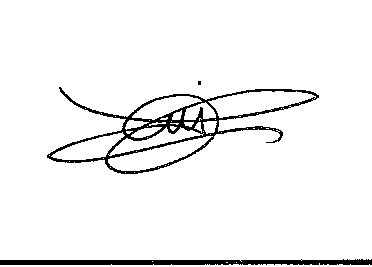 